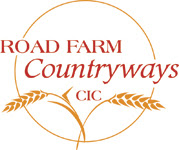 Countryside Word Search   Agriculture       Arable       Countrymen       Crop       Cultivation       Ecology       Forage       Harvest       Livestock       Nature       Pasture       Soil       Threshing       Tillage       Wildlife    Countryside Word Search AnswersEXWFKFYFKBDJMQDNVFIZPJRJAZZFVQLOUUOLLVJOYWMJUSAIUVYMVDFIOVFQDEYIZXEOSBHFNQEGALLITQABRKWTFSFVSPPTZBTUURVGAEZUXBQAFCIRQRLQUWLHCFVQRZTJWIYVCCLKANMRZHFQHEEUSSPOXNCITPDOEBGBYLZRUQSYAXROQMKTWGLOARXPGPHAZRWPHVPZRVJLKJIAJYGTBLCCEXHGNGHAECZUUJWCQQUMEDRSVTSEVRAHKETCAWSAAYQRSAFGDLZWQWJPFAEAYRKSKSOHDBKDRLLFYLBHFAIREEAZYQUKMMLIVESTOCKBNIMWURHBRBGFKQTZRKWENGDHYKAYKTUELYUJZGZRDMYCRXEZPEYYPGAYYEONWETXAIMOJCOUNTRYMENNBKDMNDGZZMMLXKWVEIMPRSMKIGMRAGLAKLPOMOZGNCTNILRICAYRWSISRXKGWHBOTTKJTOSBGUPNOPOAWOBYWYIJASYNVOEXBAXSUISSRWFSSHHTHRESHINGQCJUSVPPHUPATRXBCZPRNAPILKNLUUTEKVMFXERUTLUCIRGARIRGEXWFKFYFKBDJMQDNVFIZPJRJAZZFVQLOUUOLLVJOYWMJUSAIUVYMVDFIOVFQDEYIZXEOSBHFNQEGALLITQABRKWTFSFVSPPTZBTUURVGAEZUXBQAFCIRQRLQUWLHCFVQRZTJWIYVCCLKANMRZHFQHEEUSSPOXNCITPDOEBGBYLZRUQSYAXROQMKTWGLOARXPGPHAZRWPHVPZRVJLKJIAJYGTBLCCEXHGNGHAECZUUJWCQQUMEDRSVTSEVRAHKETCAWSAAYQRSAFGDLZWQWJPFAEAYRKSKSOHDBKDRLLFYLBHFAIREEAZYQUKMMLIVESTOCKBNIMWURHBRBGFKQTZRKWENGDHYKAYKTUELYUJZGZRDMYCRXEZPEYYPGAYYEONWETXAIMOJCOUNTRYMENNBKDMNDGZZMMLXKWVEIMPRSMKIGMRAGLAKLPOMOZGNCTNILRICAYRWSISRXKGWHBOTTKJTOSBGUPNOPOAWOBYWYIJASYNVOEXBAXSUISSRWFSSHHTHRESHINGQCJUSVPPHUPATRXBCZPRNAPILKNLUUTEKVMFXERUTLUCIRGARIRG